Добрый день, дорогие учащиеся 6 класса и ваши родители!Продолжаем работать  в дистанционном формате.Неделя с 21 по 27. 12. 2020. Выкладываю тему урока и домашнее задание.                                                     С уважением, Майя Борисовна Ермакова.По всем вопросам обращайтесь: Iermakova.maiia@mail.ruЕсли от меня не будет ответа, пожалуйста, звоните, пишите на телефон, Viber, WhatsApp,VK . Мой телефон 8-919-700-46-44                                                Тема урока: Контрольный урок. Задание на каникулы. Сегодня выкладываю  построение гармонических последовательностей в тональностях H-dur, gis-moll (5 диезов при ключе). Жду от вас пение. Выбираете любую последовательность, выбирайте по диапазону. Высылаете мне пение. В Viberе, в VK .H-dur: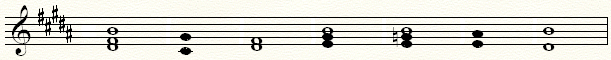                        Т6    -  ум.5(II)→3м  -      S35    -    s35(гарм.)-ув.4(IV)-м.6.gis-moll: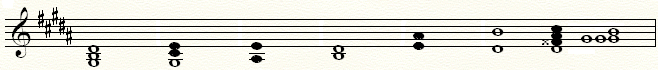                   t35  -      s46   -     ум.5(II)  → 3б.     - ув.4(VI)→6м   -    D7→t35Домашнее задание на неделю, высылаете мне с 21(понедельник) по24(четверг)12.20. В пятницу выставляю оценки за четверть.     Поете любую последовательность, выбирайте по диапазону. Высылаете мне пение. В Viberе, в VK .Задание на каникулы.Я выкладываю экзаменационные билеты (всего 8). После каникул высылаете мне на проверку. В каникулы также занимаетесь сочинением. Минимум 8 тактов. Любой жанр.ЭКЗАМЕНАЦИОННЫЙ БИЛЕТ   №11.Спойте гамму  D-dur  (натуральный вид);2.В тональности  D-dur  спойте гармоническую последовательность:  T6 - D46 - T35 - S46 - D56 → T35;3.Спойте от звука «h»  вверх 5ч, Б35;  вниз 2б, М35;4.Спойте: № 5.Исполните сочинённое ранее произведение.ЭКЗАМЕНАЦИОННЫЙ БИЛЕТ   №21. Спойте гамму  h-moll  (гармонический вид);2. В тональности  h-moll  спойте гармоническую последовательность: t35 - D46 – t6 – s35 – ув.4 → 6б; 3.Спойте от звука «с»  вверх 3м, Б6;  вниз 4ч, УМ35;4.Спойте: №5. Исполните сочинённое ранее произведение.ЭКЗАМЕНАЦИОННЫЙ БИЛЕТ   №31. Спойте гамму  А-dur  (натуральный вид);2. В тональности  А-dur  спойте гармоническую последовательность: T6 – D34→T35 – S46 – ум.5→3б; 3.Спойте от звука «d»  вверх  7м, М35;  вниз 3б, Б6;4.Спойте: №5. Исполните сочинённое ранее произведение.                                                    ЭКЗАМЕНАЦИОННЫЙ БИЛЕТ   №41. Спойте гамму  с-moll  (гармонический вид);2. В тональности с-moll  спойте гармоническую последовательность: t35 - s46 – ум.7→5ч – ув.2→4ч; 3.Спойте от звука «h»  вверх  5ч, М46;  вниз 2б,  Б35;4.Спойте: № 5. Исполните сочинённое ранее произведение.ЭКЗАМЕНАЦИОННЫЙ БИЛЕТ   №51. Спойте гамму  G-dur  (натуральный вид);2. В тональности  G-dur  спойте гармоническую последовательность:T6–ув.4→6м–S35-К46–D7→T35; 3.Спойте от звука «d»  вверх 7м, Б46;  вниз 4ч, М35;4.Спойте: № 5. Исполните сочинённое ранее произведение.ЭКЗАМЕНАЦИОННЫЙ БИЛЕТ   №61. Спойте гамму d -moll  (гармонический вид);2. В тональности  d-moll  спойте гармоническую последовательность: t6–D34→t35–ум.5→3м-УМ35→t35; 3.Спойте от звука «е»  вверх 5ч, М46;  вниз 2б, Б35;4.Спойте: № 5. Исполните сочинённое ранее произведение.ЭКЗАМЕНАЦИОННЫЙ БИЛЕТ   №7     1. Спойте гамму  Е-dur  (гармонический вид);     2. В тональности  Е-dur  спойте гармоническую последовательность:      T35–ум.5→3б–S6-s6(гарм.)-К46–D7→T35;    3.Спойте от звука «b»  вверх 6б, D7;   вниз 2м, Б6;   4.Спойте: №    5. Исполните сочинённое ранее произведение.     ЭКЗАМЕНАЦИОННЫЙ БИЛЕТ   №81. Спойте гамму  е-moll  (гармонический вид);2. В тональности е-moll  спойте гармоническую последовательность: t35 - s46–D56→t35 - ум.7→5ч; 3.Спойте от звука «cis»  вверх 2м, УМ35;   вниз 3б, М6;5.Спойте: № 6. Исполните сочинённое ранее произведение.